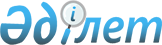 Об утверждении Положения государственного учреждения "Аппарат акима Озерского сельского округа города Семей Восточно-Казахстанской области"
					
			Утративший силу
			
			
		
					Постановление акимата города Семей Восточно-Казахстанской области от 16 февраля 2016 года № 234. Зарегистрировано Департаментом юстиции Восточно-Казахстанской области 28 марта 2016 года № 4434. Утратило силу - постановлением акимата города Семей Восточно-Казахстанской области от 30 июня 2016 года № 1015      Сноска. Утратило силу - постановлением акимата города Семей Восточно-Казахстанской области от 30.06.2016 № 1015.

      Примечание РЦПИ.

      В тексте документа сохранена пунктуация и орфография оригинала.

      В соответствии со статьей 38 Закона Республики Казахстан от 23 января 2001 года "О местном государственном управлении и самоуправлении в Республике Казахстан", Указом Президента Республики Казахстан от 29 октября 2012 года № 410 "Об утверждении Типового положения государственного органа Республики Казахстан", акимат города Семей ПОСТАНОВЛЯЕТ:

      1. Утвердить прилагаемое Положение государственного учреждения "Аппарат акима Озерского сельского округа города Семей Восточно – Казахстанской области". 

      2. Настоящее постановление вводится в действие по истечении десяти календарных дней после дня его первого официального опубликования.

      3. Контроль за исполнением постановления акимата возложить на руководителя аппарата акима города Исабаеву З. Р.

 Положение о государственном учреждении "Аппарат акима Озерского сельского округа города Семей Восточно – Казахстанской области" 
1. Общие положения      1. Государственное учреждение "Аппарат акима Озерского сельского округа города Семей Восточно – Казахстанской области" является государственным органом, обеспечивающим деятельность акима Озерского сельского округа в информационно – аналитической, организационно – правовой и материально – технической сфере.

      2. Государственное учреждение "Аппарат акима Озерского сельского округа города Семей Восточно – Казахстанской области" осуществляет свою деятельность в соответствии с Конституцией Республики Казахстан, нормативно – правовыми актами Президента и Правительства Республики Казахстан, акимата и акима области, акимата и акима города, а также настоящим Положением.

      3. Государственное учреждение "Аппарат акима Озерского сельского округа города Семей Восточно – Казахстанской области" является юридическим лицом в организационно – правовой форме государственного учреждения, имеет печать и штампы со своим наименованием на государственном языке, бланки установленного образца, а также в соответствии с законодательством Республики Казахстан счета в органах казначейства.

      4. Государственное учреждение "Аппарат акима Озерского сельского округа города Семей Восточно – Казахстанской области" вступает в гражданско – правовые отношения от собственного имени.

      5. Государственное учреждение "Аппарат акима Озерского сельского округа города Семей Восточно – Казахстанской области" имеет право выступать стороной гражданско – правовых отношений от имени государства, если он уполномочен на это в соответствии с законодательством.

      6. Структура и штатная численность государственного учреждения "Аппарат акима Озерского сельского округа города Семей Восточно – Казахстанской области" утверждаются постановлением акимата города, финансируемые из местного бюджета, в пределах лимита штатной численности доведенного областным исполнительным органом и нормативов, установленных Правительством Республики Казахстан.

      7. Местонахождение государственного учреждения "Аппарат акима Озерского сельского округа города Семей Восточно – Казахстанской области": индекс 071422, Восточно – Казахстанская область, город Семей, с.Озерки.

      8. Полное наименование государственного органа – государственное учреждение "Аппарат акима Озерского сельского округа города Семей Восточно – Казахстанской области".

      9. Учредителем государственного учреждения "Аппарат акима Озерского сельского округа города Семей Восточно – Казахстанской области" является государство в лице государственного учреждения "Аппарат акима города Семей Восточно-Казахстанской области". 

      10. Финансирование деятельности государственного учреждения "Аппарат акима Озерского сельского округа города Семей Восточно – Казахстанской области" осуществляется за счет средств местного бюджета.

      11. Государственному учреждению "Аппарат акима Озерского сельского округа города Семей Восточно – Казахстанской области" запрещается вступать в договорные отношения с субъектами предпринимательства на предмет выполнения обязанностей, являющихся функциями государственного учреждения "Аппарат акима Озерского сельского округа города Семей Восточно – Казахстанской области" .

      Если государственному учреждению "Аппарат акима Озерского сельского округа города Семей Восточно – Казахстанской области" законодательными актами предоставлено право осуществлять приносящие доходы деятельность, то доходы, полученные от такой деятельности, направляются в доход местного бюджета.

 2. Миссия, основные задачи, функции, права и обязанности государственного учреждения "Аппарат акима Озерского сельского округа города Семей Восточно – Казахстанской области"      12. Миссией государственного учреждения "Аппарат акима Озерского сельского округа города Семей Восточно – Казахстанской области" является обеспечение деятельности акима Озерского сельского округа в плане информационно– аналитической, организационно – правовой и материально – технической деятельности.

      13. Задача и функции:

      1) обеспечение деятельности акима Озерского сельского округа в разработке программ и планов социально – экономического развития села, бюджета села, контроль за их исполнением, а также в постоянном улучшении общественно – политической ситуации;

      2) контроль за исполнением актов и поручений Президента Республики Казахстан, Премьер – Министра, Правительства Республики Казахстан, акима и акимата области, акима и акимата города;

      3) участие в создании благоприятных условий для развития местного предпринимательства;

      4) участие в работе по улучшению инвестиционного климата на территории Озерского сельского округа, содействие в привлечении инвестиций;

      5) информационно – аналитическое содействие внутренних передовых электронных систем, программного обеспечения, в том числе в интернет среде;

      6) информационно – аналитическое содействие в формировании высококвалифицированного кадрового резерва акима Озерского сельского округа;

      7) подготовка предложений по формированию и реализации информационной политики акима Озерского сельского округа;

      8) организация, обеспечение и взаимодействие со средствами массовой информации, в том числе электронными;

      9) организация и ведение делопроизводства по служебной корреспонденции, поступающей в адрес акима Озерского сельского округа;

      10) организация работы по обращениям физических и юридических лиц, а также приему посетителей;

      11) организация и обеспечение исполнения Законов Республики Казахстан, актов Президента и Правительства Республики Казахстан, акима и акимата области, акима и акимата города, контроль за их исполнением, и информированием по данным вопросам акима Озерского сельского округа;

      12) организация и обеспечение взаимодействия с госсударственным учреждением "Аппарат акима города Семей Восточно – Казахстанской области", акиматом и его структурными подразделениями, Семейским городским маслихатом, общественными объединениями, политическими партиями, правоохранительными органами, физическими и юридическими лицами;

      13) по поручению акима Озерского сельского округа представление и защита интересов акима Озерского сельского округа и государственного учреждения "Аппарат акима Озерского сельского округа города Семей Восточно – Казахстанской области" в судах, рассмотрение актов прокурорского реагирования, внесенных на имя акима Озерского сельского округа;

      14) подготовка проектов распоряжений и решений, принимаемых акимом Озерского сельского округа;

      15) организационное обеспечение мероприятий, где принимает участие аким Озерского сельского округа;

      16) организационное обеспечение работы избирательных органов при подготовке и проведении референдумов и выборов;

      17) участие в реализации Законов Республики Казахстан "О государственной службе";

      18) участие в решении вопросов благоустройства и внешнего оформления общественных мест в Озерского сельском округе;

      19) участие в реализации программ борьбы с преступностью, коррупцией, наркоманией, предупреждению правонарушений среди несовершеннолетних;

      20) обеспечение надлежащего содержания основных средств, находящихся на балансе государственного учреждения "Аппарат акима Озерского сельского округа города Семей Восточно – Казахстанской области";

      21) Государственное учреждение "Аппарат акима Озерского сельского округа города Семей Восточно – Казахстанской области" вправе выполнять иные функции, предусмотренные и возложенные на него законодательством Республики Казахстан.

      14. Права и обязанности:

      1) по поручению акима государственного учреждения "Аппарат акима Озерского сельского округа города Семей Восточно – Казахстанской области" получать письменные и устные объяснения соответствующих должностных лиц, входящих в компетенцию акима Озерского сельского округа;

      2) устанавливать сроки исполнения запросов и поручений;

      3) осуществлять соответствующий контроль за исполнительской и трудовой дисциплиной в государственном учреждении "Аппарат акима Озерского сельского округа города Семей Восточно – Казахстанской области"

      4) вносить предложения акиму Озерского сельского округа о поощрении и привлечении к дисциплинарной ответственности должностных лиц аппарата в соответствии с действующим законодательством;

      5) взаимодействовать с госсударственным учреждением "Аппарат акима города Семей Восточно – Казахстанской области" и государственным учреждением "Аппарат маслихата города Семей Восточно-Казахстанской области";

      6) соблюдать Конституцию Республики Казахстан, законы Республики Казахстан и иные нормативно – правовые акты;

      7) деятельность государственного учреждения "Аппарат акима Озерского сельского округа города Семей Восточно – Казахстанской области" должна быть направлена на выполнение функций, заложенных настоящим Положением в соответствии с закрепленным предметом деятельности;

      8) содействовать в реализации государственной политики, программ и иных стратегических документов;

      9) постоянно совершенствовать механизмы управления, подходы к работе, обеспечивать надлежащими условиями труда сотрудников государственного учреждения "Аппарат акима Озерского сельского округа города Семей Восточно – Казахстанской области";

      10) повышать профессиональную подготовку сотрудников государственного учреждения "Аппарат акима Озерского сельского округа города Семей Восточно – Казахстанской области";

      11) содействовать в решении социально – бытовых проблем сотрудников государственного учреждения "Аппарат акима Озерского сельского округа города Семей Восточно – Казахстанской области".

 3.Организация деятельности государственного учреждения "Аппарат акима Озерского сельского округа города Семей Восточно – Казахстанской области"      15. Государственное учреждение "Аппарат акима Озерского сельского округа города Семей Восточно – Казахстанской области" возглавляет аким Озерского сельского округа, избранный на должность в порядке, определенном Президентом Республики Казахстан.

      16. Аким Озерского сельского округа организует и руководит работой аппарата и несет персональную ответственность за выполнение им своих функций:

      1) определяет обязанности и полномочия главных и ведущих специалистов государственного учреждения "Аппарат акима Озерского сельского округа города Семей Восточно – Казахстанской области";

      2) издает распоряжения и указания, обязательные для сотрудников государственного учреждения "Аппарат акима Озерского сельского округа города Семей Восточно – Казахстанской области";

      3) представляет интересы государственного учреждения "Аппарат акима Озерского сельского округа города Семей Восточно – Казахстанской области"в государственных и иных органах;

      4) в соответствии с законодательством Республики Казахстан распоряжается имуществом и денежными средствами государственного учреждения "Аппарат акима Озерского сельского округа города Семей Восточно – Казахстанской области";

      5) утверждает планы финансирования и государственных закупок государственного учреждения "Аппарат акима Озерского сельского округа города Семей Восточно – Казахстанской области", годовую финансовую отчетность;

      6) в пределах своих полномочий несет персональную ответственность за обеспечение исполнения требований Закона Республики Казахстан "О противодействии коррупции" и применение предусмотренных в нем дисциплинарных мер;

      7) осуществляет свою деятельность в соответствии со статьями 35, 37 Закона Республики Казахстан "О местном государственном управлении и самоуправлении в Республике Казахстан";

      8) назначает на должность и освобождает от должности сотрудников государственного учреждения "Аппарат акима Озерского сельского округа города Семей Восточно – Казахстанской области".

      17. Сотрудники государственного учреждения "Аппарат акима Озерского сельского округа города Семей Восточно – Казахстанской области":

      1) являются государственными служащими, наделенными полномочиями по решению задач, стоящих перед акимом Озерского сельского округа и государственным учреждением "Аппарат акима Озерского сельского округа города Семей Восточно – Казахстанской области";

      2) осуществляют функции и полномочия, предусмотренные настоящим Положением и другими нормативно – правовыми актами;

      3) несут ответственность за качественное и своевременное исполнение своих обязанностей.

 4. Имущество государственного учреждения "Аппарат акима Озерского сельского округа города Семей Восточно – Казахстанской области"      18. Государственное учреждение "Аппарат акима Озерского сельского округа города Семей Восточно – Казахстанской области" имеет на праве оперативного управления обособленное имущество, переданное ему государством, стоимость которого отражается на балансе.

      19. Имущество, закрепленное за государственным учреждением "Аппарат акима Озерского сельского округа города Семей Восточно – Казахстанской области", формируется за счет имущества, переданного ему собственником, а также имуществом (включая денежные доходы), приобретенным в результате собственной деятельности и иных источников, не запрещенных законодательством Республики Казахстан и относятся к коммунальной собственности.

      20. Аким Озерского сельского округа и государственное учреждение "Аппарат акима Озерского сельского округа города Семей Восточно – Казахстанской области" не вправе самостоятельно отчуждать или иным способом распоряжаться закрепленным за ним имуществом, приобретенным за счет средств, выделенных ему по плану финансирования, если иное не установлено законодательством. 

      21. Государственное учреждение "Аппарат акима Озерского сельского округа города Семей Восточно – Казахстанской области" имеет право на передачу имущества в имущественный наем (аренду), осуществление контроля за исполнением заключенных договоров по использованию коммунального имущества.

      22. Организация учета, хранения, оценки и дальнейшего использования имущества, обращенного (поступившего) в коммунальную собственность, признанного в порядке, установленном законодательством Республики Казахстан, бесхозяйным, перешедшего государству по праву наследования, а также выморочного имущества (кроме жилья и земельных участков), находок, безнадзорных животных, безвозмездно перешедших в порядке, установленном законодательством Республики Казахстан, в коммунальную собственность, доли кладов, не содержащих вещей, относящихся к культурным ценностям.

      23. Направление заявлений в орган, осуществляющий государственную регистрацию прав на недвижимое имущество о постановке на учет в качестве бесхозяйной недвижимой вещи.

 5. Реорганизация и ликвидация государственного учреждения "Аппарат акима Озерского сельского округа города Семей Восточно – Казахстанской области"      24. Реорганизация и ликвидация государственного учреждения "Аппарат акима Озерского сельского округа города Семей Восточно – Казахстанской области" осуществляются в соответствии с законодательством Республики Казахстан.


					© 2012. РГП на ПХВ «Институт законодательства и правовой информации Республики Казахстан» Министерства юстиции Республики Казахстан
				
      Аким города Семей

Е. Салимов
Утверждено 
Постановлением акимата города 
от "16" февраля 2016 года 
№ 234